ПРИКАЗ г. Москва  «____»_________201__г.                                                          №______    За активное участие в проведении мероприятия  «День открытых дверей »  21 апреля 2017 года объявить благодарность ниже перечисленным обучающимся:Акулову Андрею Андреевичу             - группа АМ-31Безделевой  Ангелине Денисовне       - группа АМ-11Гамбаровой Елизавете Гамидовне      - группа АМ-11Жумаеву  Аманджану Асхатовичу      - группа АМ-11Лаврухину  Сергею Сергеевичу          - группа Ф-11Мартенс Поллианне Родионовне        - группа Ф-11Мацуре  Евгении Анатольевне            - группа АМ-11Недорезовой  Ксении Владимировне - группа АМ-11Павловой Алине Витальевне               - группа  Д-11Рой Чоудхури Диане                             - группа  Д-11Рябченко Даниилу Андреевичу           - группа АМ-11Харитоновой  Александре Юрьевне   - группа АМ-11Яковлевой  Анне Сергеевне                 - группа АМ-11Яковлевой Софии Вячеславовне         - группа Ф-11Директор колледжа                                                   Андреева Г.С.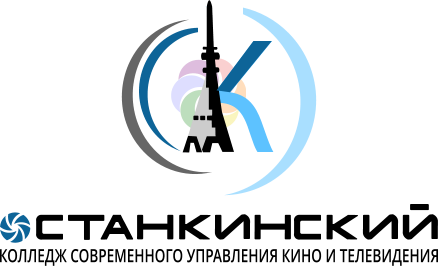 ОЧУ ПО «Останкинский колледжсовременного управления, кино и телевидения»Юридический адрес:Москва, ул. Смирновская, д. 25, стр.3Фактический адрес:Москва, Щёлковское шоссе, д. 100, стр.2Телефон: (495) 646-81-80Сайт: www.ocollege.ru